Příloha č. 2 Kupní smlouvy - technická specifikace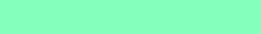 Software III. 023 - 2023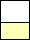 Vyplní se automatickyVyplní dodavatelInformace pro dodavatele: Pokud se dodavateli při zadávání jednotkových cen objeví text - "NEVYHOVUJE", znamená to překročení stanovené maximální nepřekročitelné nabídkové ceny, a to znamená nesplnění podmínek stanovených Zadavatelem. Pokud bude nabídka v této podobě podána Zadavateli, bude při posouzení vyřazena.V případě, že se dodavatel při předání zboží na některá uvedená tel. čísla nedovolá, bude v takovém případě volat tel. xxx.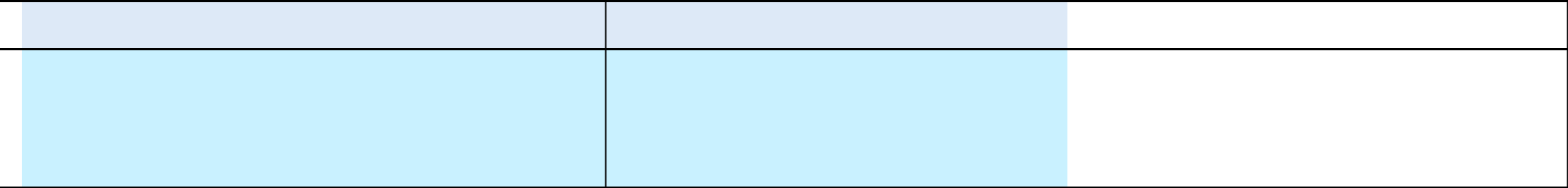 PoložkaNázevMnožstvíMěrnáPoložkaNázevMnožství[MJ]PopisFakturaceNázevMnožstvíjednotkaPopisFakturace1SIMULIA Academic Abaqus Research base license1ksPlovoucí licence SW Abaqus od 1.1.2024 do 31.12.2024.2SIMULIA Academic Abaqus/CAE (2-5)2ksPlovoucí licence SW Abaqus od 1.1.2024 do 31.12.2024.Společná faktura3SIMULIA Academic Abaqus Analysis Tokens15ksPlovoucí licence SW Abaqus od 1.1.2024 do 31.12.2024.Společná faktura3SIMULIA Academic Abaqus Analysis Tokens15ksPlovoucí licence SW Abaqus od 1.1.2024 do 31.12.2024.4SIMULIA Academic Abaqus Teaching Edition (20xCAE +1ksPlovoucí licence SW Abaqus od 1.1.2024 do 31.12.2024.4100 Tokens )1ksPlovoucí licence SW Abaqus od 1.1.2024 do 31.12.2024.100 Tokens )[DOPLNÍ DODAVATEL]FinancovánoFinancovánoMAXIMÁLNÍ CENA zaNABÍDKOVÁ CENA za měrnouNABÍDKOVÁ CENACPV - výběrz projektovýchKontaktní osobaMAXIMÁLNÍ CENA zaNABÍDKOVÁ CENA za měrnouNABÍDKOVÁ CENAVYHOVUJE /POZNÁMKACPV - výběrz projektovýchKontaktní osobaMísto dodáníTermín dodáníměrnou jednotku (MJ)jednotku (MJ)CELKEMVYHOVUJE /POZNÁMKACPV - výběrfinančníchk převzetí zbožíMísto dodáníTermín dodáníměrnou jednotku (MJ)jednotku (MJ)CELKEMNEVYHOVUJEPOZNÁMKASOFTWAREfinančníchk převzetí zbožív Kč bez DPHv Kč bez DPHv Kč bez DPHNEVYHOVUJESOFTWAREprostředkův Kč bez DPHv Kč bez DPHv Kč bez DPHprostředků88 127,00 Kč88 127,00 Kč88 127,00 KčVYHOVUJETechnická 8,xxxTechnická 8,8 514,00 Kč8 514,00 Kč17 028,00 KčVYHOVUJExxx301 00 Plzeň,do 1.1.202448461000-7 - Balík programů proNEFakulta aplikovaných věd - Katedrado 1.1.2024Účel použití: k multifyzikálním simulacím.Účel použití: k multifyzikálním simulacím.analýzu a vědumechaniky,2 413,00 Kč36 195,00 Kčanalýzu a vědumechaniky,2 413,00 Kč36 195,00 Kčmístnost UC 4032 413,00 Kč2 413,00 Kč36 195,00 KčVYHOVUJE42 505,00 Kč42 505,00 Kč42 505,00 KčVYHOVUJECELKOVÁ MAXIMÁLNÍCELKOVÁ NABÍDKOVÁ CENA v Kč bez DPHCELKOVÁ NABÍDKOVÁ CENA v Kč bez DPHCELKOVÁ NABÍDKOVÁ CENA v Kč bez DPHCENA za celou VZCELKOVÁ NABÍDKOVÁ CENA v Kč bez DPHCELKOVÁ NABÍDKOVÁ CENA v Kč bez DPHCELKOVÁ NABÍDKOVÁ CENA v Kč bez DPHv Kč BEZ DPH183 855,00 Kč183 855,00 Kč183 855,00 Kč